Сделать чтобы внешний отчет работал после обновления базыбаза до обновления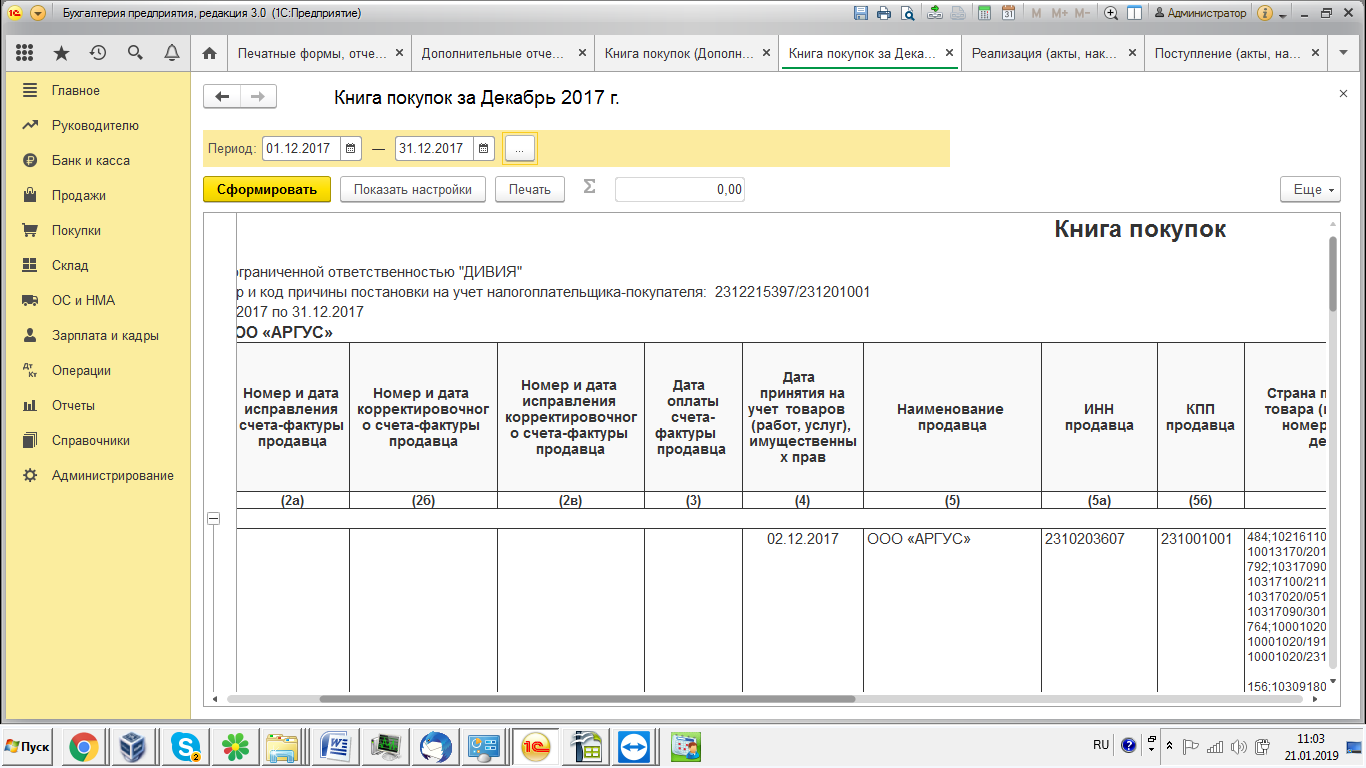 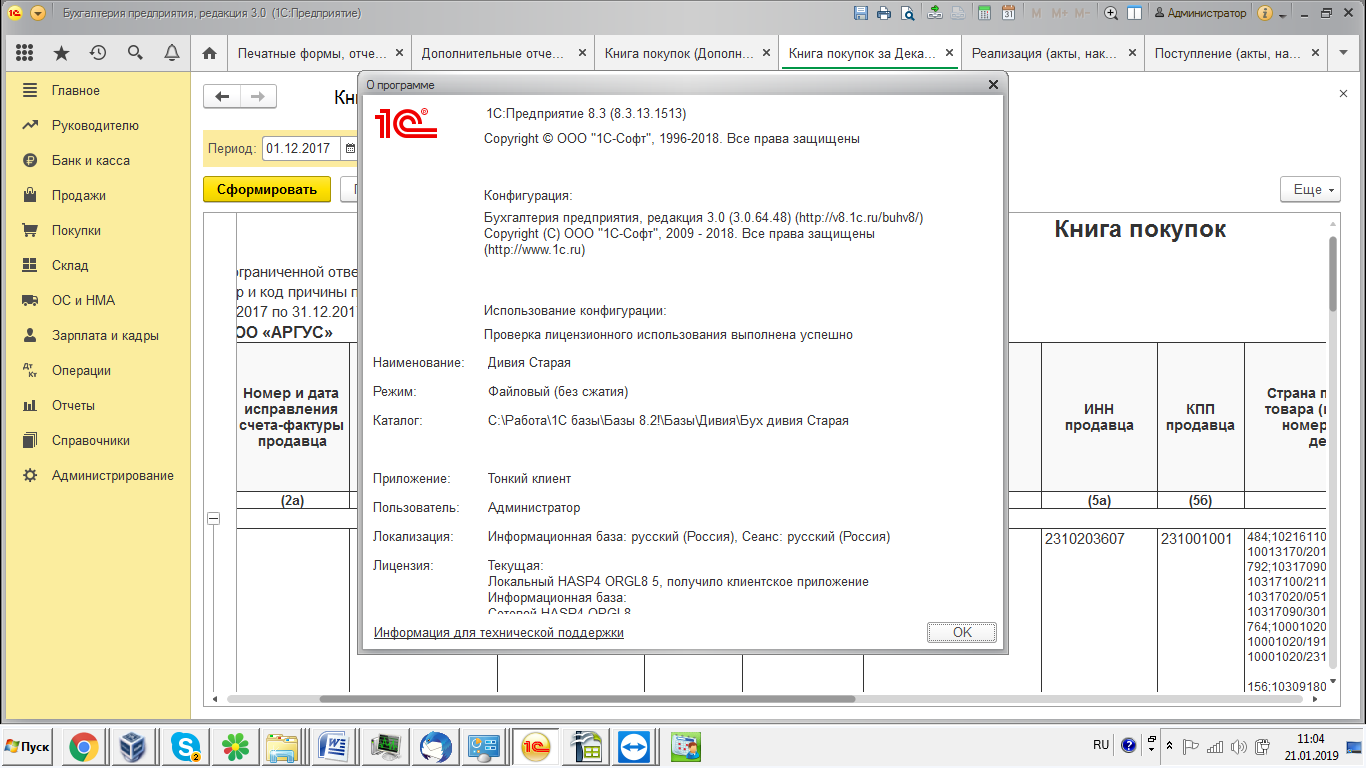 новая база 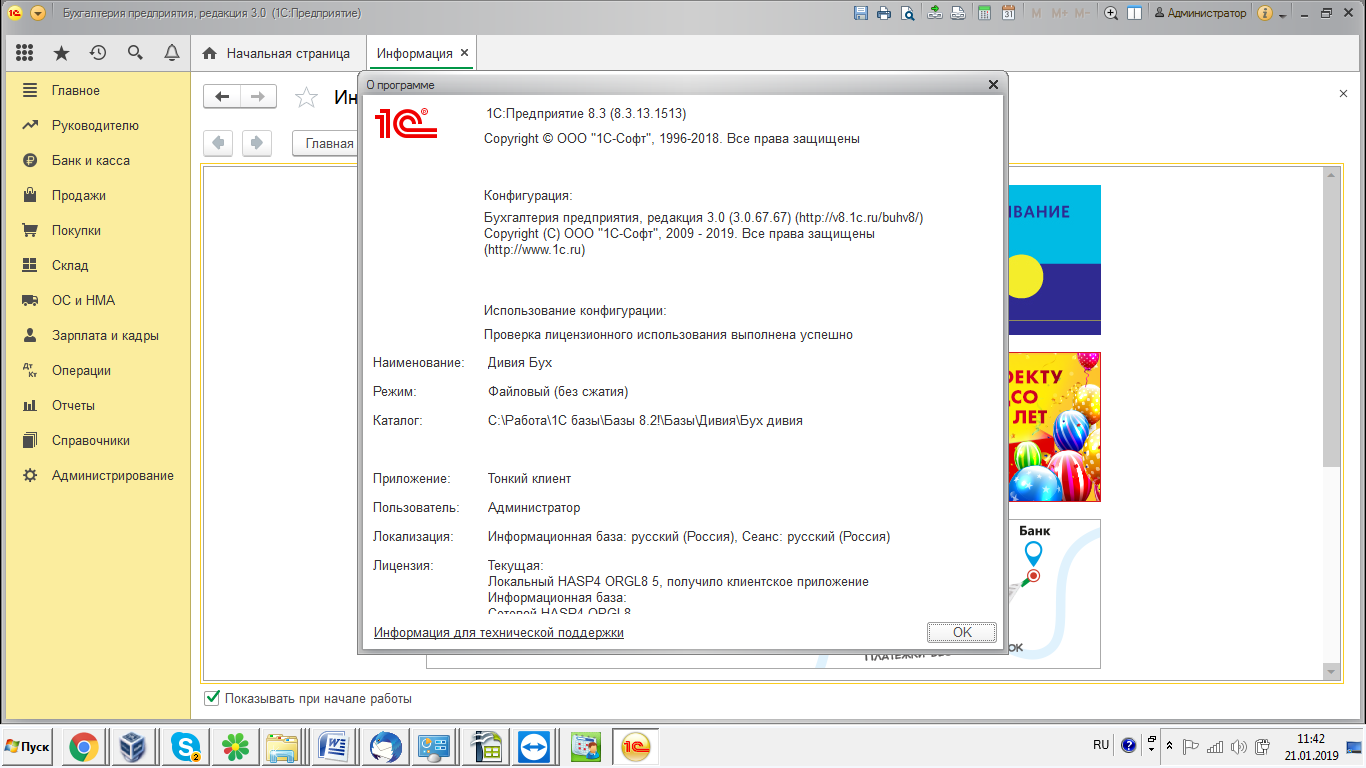 